ТЕХНОЛОГИЧЕСКАЯ КАРТА УРОКА ИСТОРИИОРГАНИЗАЦИОННАЯ СТРУКТУРА УРОКАРабота с документом.  Начало войны вторжение.Учащиеся читают документ и отвечают на вопросы к                                                                      нему. Документ 1.      Группа 1.Сегюр: »С наступлением ночи Наполеон приблизился к реке. Первыми переправились несколько сапёров в челноке. Они пристали и высадились на русский берег без препятствий, к их удивлению. Там – мир; война – с их стороны; всё спокойно в этой чужой стране, которая была им представлена такой угрожающей. Между тем к ним скоро явился казацкий офицер, командующий патрулем. Он один; кажется, что он уверен в мире и не подозревает, что перед ним – вся вооруженная Европа. Он спрашивает иностранцев, кто они. «Французы», - было ответом. «Что нужно вам и зачем пришли вы в Россию?» - продолжал он. «Воевать с вами! Взять Вильну! Освободить Польшу! « - резко ответил один из сапёров. Казак ускакал; он исчез в лесу. Вдогонку ему выстрелили три разгоряченные солдата».Жолли: «…Им ( Наполеоном) овладело беспокойство и удивление: он понял, что безмолвие русских хуже их же присутствия и сопротивления».И.Руа: « 27 июня Наполеон направился уже к Вильне, надеясь, что русская армия, над которой в то время командовал Барклай де Толли, примет сражение под стенами этого города. Но русский главнокомандующий предпочёл сжечь свои магазины, разрушил мост, перекинутый через р.Вилию, и направился форсированным маршем к северу…».М. Барклай де Толли: « Таким образом, операционный план Наполеона , чтобы нас разбить по частям, совершенно расстроился».  -Какая задача стояла перед Наполеоном после вступления его армии в Россию? Удалось ли ему выполнить её?Документ 2.«Приказ Александра I по русской армии. Вильно, 13(25) июня 1812 г.» « Из давнего времени примечали мы неприязненные против России поступки французского императора, но всегда кроткими и миролюбивыми способами надеялись отклонить оные. Наконец, видя беспрестанное возобновление явных оскорблений, при всем нашем желании сохранить тишину, принуждены мы были ополчиться и собрать войска наши; но и тогда, ласкаясь еще примирением, оставались в пределах нашей империи, не нарушая мира, а быв токмо готовыми к обороне. Все сии меры кротости и миролюбия не могли удержать желаемого нами спокойствия. Французский император нападением на войска наши при Ковно открыл первый войну. И так, видя его никакими средствами непреклонного к миру, не остается нам ничего иного, как призвав на помощь свидетеля и защитника правды, всемогущего творца небес, поставить силы наши противу сил неприятельских. Не нужно мне напоминать вождям, полководцам и воинам нашим о их долге и храбрости. В них издревле течет громкая победами кровь славян. Воины! Вы защищаете веру, отечество, свободу. Я с вами. На начинающего бог. (Александр)» Вопросы к документу: 1. Какие слова говорят о том, что Россия сама не хотела развязывать войну.         2. Определите характер войны со стороны России?  3.Каким был характер войны со стороны Франции?  Документ 3.Г.Роос: « Во всех отношениях мы перебивались кое-как: уже мало было хлеба, а мука, молоко, вино и водка сделались большой редкостью. Купить ничего нельзя было. Офицеры должны были довольствоваться тем, что добывала воровством и грабежом их прислуга. В первые же дни за рекой Неман общая нужда вызвала крупнейшие беспорядки».Дедем: « Несмотря на тщательные меры подготовки, принятые Наполеоном, условия театра войны и характер действия противника дали себя почувствовать с первых же шагов по переправе через р.Неман. Дороги, сами по себе неудовлетворительные, вследствие дождей, уничтожение русскими при отступлении переправ и гатей и движения по ним многочисленной артиллерии и тяжёлых обозов, сделались положительно непроходимыми. Сожжение магазинов, порча мельниц, угон скота и лошадей значительно сократило те средства, которые могла дать страна, располагавшая ими далеко не в достаточной степени для удовлетворения многочисленной французской армии. Вся переписка французских генералов в первый период кампании наполнена заботами о продовольствии и жалобами на его недостаток. Счастливый захват какого-либо магазина прежде, чем русским удавалось его уничтожить, являлся событием едва ли не более важным, нежели успех, одержанный над неприятелем. Можно с уверенностью сказать, что уже вскоре после переправы через р.Неман французская армия испытала настоящий голод». -С какими трудностями столкнулась французская армия в России?С.Селивановский: « Одни уходили в леса, другие следовали за армией, со всеми их имуществами, семействами и скотом, предавая пламени всё то, что могло быть полезным неприятельской армии».Документ 4.                            А.Ермолов: « Неприятель ступил шаг на наш берег Немана, и единственным к соединению войск наших средством было отступление».А.Ермолов: «… солдат роптал на беспрерывное отступление и в сражении надеялся найти конец оному, главнокомандующим был недоволен и в главную вину ставил ему то, что он был не русский».И.Жиркеич:» Но какая злость и негодование были у каждого на него в эту минуту за наши постоянные отступления, за смоленский пожар, за разорение наших родных, за то, что он(М. Барклай де Толли) не русский!»-Какой тактики ведения боевых действий придерживалась русская армия?-Как относились русские воины к тактике «отступления»?Документ 5.                           Смоленское сражение 1812, 4-6 (16-18) августа, оборонительные боевые действия русских войск в районе Смоленска против наполеоновских войск во время Отечественной войны 1812. Планы Наполеона сводились к тому, чтобы отрезать первую М.Б. Барклая-де-Толли и вторую П.И. Багратиона армии от Москвы, заняв Смоленск, и разбить армии в генеральном сражении, не допустив их соединения. (16) августа в 6 часов утра Наполеон начал штурм. Город оборонялся в первой линии дивизией Раевского. Ночью по приказу Барклая корпус Раевского, имевший громадные потери, был сменен корпусом Дохтурова. В четыре часа утра 5 (17) августа битва под стенами Смоленска возобновилась, и почти непрерывный артиллерийский бой длился 13 часов, до пяти часов вечера. Русские войска упорно отражали атаки противника. В ночь с 5 (17) на 6 (18) по приказу Барклая были взорваны пороховые склады, первой армии было приказано покинуть город, войска Дохтурова отошли на правый берег Днепра. 6 (18) августа перестрелка продолжалась, русские арьергарды не допустили переправы противника через Днепр, взорвав днепровский мост. Потери французской армии составили 20 тыс. человек, русской - 10 тыс. человек. Русские сражались с большим воодушевлением, не считая себя побежденными. Последним в городе оставался арьергард под предводительством генерала П.П. Коновницына и полковника К.Ф. Толя, отчаянно обороняясь, продолжал задерживать неприятеля.7 (19) августа в четыре часа утра маршал Даву вошел в город. Картина погибающего, охваченного пожаром Смоленска, произвела на французов угнетающее впечатление. К продолжавшимся пожарам прибавились начавшиеся грабежи со стороны солдат наполеоновской армии. Из 15 тыс. жителей после Смоленского сражения в городе осталось только тысяча, остальные погибли и бежали из города, присоединившись к отступавшей русской армии. После Смоленской битвы Наполеон стал искать мира. Разочарование французов - от офицеров штаба до простых солдат - было велико, вместо удобных квартир, отдыха в большом городе после долгих походов, великая армия вступила в выгоревший город.«5 сентября. Мы получили приказание отправить из Смоленска в армию всех, кто только в состоянии идти, даже и тех, которые еще не совсем выздоровели-Оцените значение Смоленского сражения.- Как изменился моральный настрой французской армииДокумент 6.          Группа 2.                  И.Т. Радожицкий:» На левом фланге происходила жесточайшая битва; русские мужественно держались в окопах. Французы за каждый шаг вперёд платили несметною потерей людей. Нельзя было не удивляться отчаянию, с каким они лезли на смерть; нельзя не удивляться присутствию духа русских, с каким они защищались, удерживая стремление превосходящих сил неприятеля».Е.Лабом: « Русские гибли, но не сдавались; на пространстве одного квадратного лье не было местечка, которое не было бы покрыто мёртвыми или раненым».С.Селивановский: «В продолжение 11,5 часов огонь и меч, действуя попеременно, истребили 75 000 человек и более 35 000 лошадей. Ядра, картечи, пули, ружья, сабли, штыки- всё в сей день стремилось к истреблению и сокрушению человечества. Чугун и железо, сии металлы, самое время переживающие, оказывались недостаточными дальнейшему мщению людей. Раскалённые пушки не могли же выдерживать действия пороха и, с ужасным треском, лопаясь, предавали смерти заряжавших их артиллеристов. Смерть летала по всем рядам.Целые батареи переходили по несколько раз из одних рук в другие. Земля исчезла: она вся была покрыта окровавленными трупами. Чрезмерный жар отнимал последние силы. Казалось, что сия полоса России превращена волшебным каким-то действием в адскую обитель. Пальба, звуки, радостные восклицания победителей, часто повторяемые «ура», вопли умирающих, ржание коней, крики командования и отчаяния, на 9 разных европейских языках произносимые, - всё сие смешивалось, придавало ужасной сей картине действие, которое никакое перо изобразить не в силах. Дым огнестрельных орудий, смешиваясь с парами крови человеческой, составил вместе облако, помрачившее самое солнце, и благодатная токмо ночь, ускорив в сей день темноту свою, положила ужасной сей сече конец».Н.Муравьёв:»  Таким образом кончилось главное бородинское побоище, в котором русские приобрели бессмертную славу. Подобной битвы, может быть, нет другого примера в летописях всего света. Одних пушечных выстрелов было выпущено французами 70 000… Во всей России отслужили благодарственные молебствия». -Почему обе армии считали себя победоносными и обе разбитыми? Как вы понимаете смысл этого выражения? - Приведите примеры героизма русских воинов.Документ 7А.Ермолов: «…Дома были пусты и заперты; обширные площади уподоблялись степям, и на некоторых улицах не встречалось ни одного человека».Де-ла Флиз: « …С тех пор, что люди себя помнят, ещё не случалось, чтобы население из 500 000 жителей целиком бежало из своей столицы. Все до единого, от старика до младенца, бежали на чём попало, не запасшись ничем».Ц.Ложье: «…Дома, хотя большею частью и деревянные, поражают нас своей величиной иНеобычайной пышностью. Но все двери и окна закрыты, улицы пусты, везде молчание! – молчание, нагоняющее страх.Молча, в порядке, проходим мы по длинным пустынным улицам; глухим эхом отдается барабанный бой от стен пустых домов. Мы тщетно стараемся казаться спокойными, но на душе у нас не спокойно: нам кажется, что должно случиться что-то необыкновенное.Москва представляется нам огромным трупом: это царство молчания, сказочный город, где все здания, дома воздвигнуты как бы чарами для нас одних. Я думаю о впечатлении, производимом развалинами Помпеи Геркуланума на задумавшегося путешественника; но здесь впечатление еще более гробовое».С.Селивановский: «Таким образом победитель Москвы доехал до Боровицких ворот, не увидя ни единого почти жителя. Негодование написано было на  всех чертах Наполеонова лица. Он не брал даже на себя труда скрывать то, что происходило в душе его».-Какой предстала Москва перед французскими войсками? В чем причины недовольства Наполеона? «Если я возьму Киев - я возьму Россию за ноги; если я возьму Петербург - я возьму Россию за голову, если я возьму Москву -  я поражу ее в самое сердце» На что надеялся Наполеон, подойдя к Москве?Документ 8                           О”Миэра ( передает слова Наполеона): «Через два дня после нашего прибытия начался пожар. Сначала он не казался опасным, и мы думали, что он возник от солдатских огней, разведенным слишком близко к домам, почти сплошь деревянным. Это обстоятельство меня взволновало, и я отдал командирам полков строжайшие приказы по этому поводу. На следующий день огонь увеличился, но еще не вызвал серьезной тревоги. Однако, боясь его приближения к нам, я выехал верхом и сам распоряжался его тушением. На следующее утро поднялся сильный ветер, и пожар распространился с огромной быстротой. Сотни бродяг, нанятых для этой цели, разсеялись по разным частям города и спрятанными под полами головешками поджигали дома, стоявшие на ветру, - это было легко, ввиду воспламеняемости построек. Это обстоятельство да еще сила ветра делали напрасными все старания потушить огонь. Трудно было даже выбраться из него живым. … большинство пожарных труб испорчено. Их было около 1000, а мы нашли среди них, кажется только одну пригодную. Кроме того, бродяги, нанятые Растопчиным, бегали повсюду, распространяя огонь головешками, а сильный ветер ещё помогал им. Этот ужасный пожар всё разорил. Я был готов ко всему, кроме этого. Одно это не было предусмотрено: кто бы подумал, что народ может сжечь свою столицу?»Сегюр:» Наполеон, завладевший , наконец, дворцом царей, упорствовал, не желая уступать его даже огню, как вдруг раздался крик: «Пожар в Кремле!»Всё это заставило Наполеона решиться.Но нас окружал целый океан пламени: оно охватывало все ворота крепости и мешало нам выбраться из него. Тогда наши после долгих поисков нашли возле груды камней подземный ход, выводивший к Москве-реке. Через этот узкий проход Наполеону с его офицерами и гвардией удалось выбраться из Кремля.И тем не менее следовало торопиться. Вокруг нас ежеминутно возрастал рёв пламени. Всего лишь одна улица, узкая, извилистая и вся охваченная огнём, открывалась перед нами, но и она была, скорее, входом в этот а, нежели выходом из него. Император пеший без колебания бросился в этот проход. Он шёл среди треска костров, грохота рушившихся сводов. Огненные языки, с треском пожиравшие строения, то взвивались к небу, то почти касались наших голов. Нестерпимый жар палил наши глаза, наши руки были опалены».Документ 9.«Своеволие и беспорядок достигли крайних пределов; всякая мысль о команде и послушании стала невозможностью, исчезла разность в чинах и положениях - мы представляли собой шайку обрюзгшего люда. Когда несчастный после долгой борьбы падал, наконец, подавленный всеми бедами, все вокруг него, уверенные в том, что это конец и ему уже не подняться, прежде чем он испускал последний вздох, бросались на несчастного, как на настоящий труп, срывали обрывки одежды – и он, в несколько секунд оказавшись голым, оставался в таком виде умирать медленной смертью…» -В чём причина пожара в Москве, по мнению французов?Как отразилось на французской армии пребывание в Москве?Документ 10.        Группа 3.                 С.Н Марин:» Мы стоим теперь на Калужской дороге 63 вёрстах от Москвы. Наши в несколько дней взяли около 3 000 человек в плен, сожгли пропасть их обозу и несколько со снарядами ящиков… С Дону идут 20 полков казачьих и уже начинают соединяться с армией».М.М.Петров: «С 23 сентября по 1 октября армия наша при селе Тарутине пришла в грозное могущество через присоединение к ней резервов, рекрутских депо, партий и команд, выздоровевших от ран и болезней…» -В чём значение отхода русской армии к Тарутино? Как изменилось соотношение сил русской и французской армии?Документ 11.В.Левенштерн: « Ведя, таким образом, беспрестанную борьбу с поздним временем года и с 1000-ю лишений, мы дошли до реки Березины. У нас в каждом эскадроне было не более 40-50 человек, способных сражаться. Лошади выбивались из сил, так как они давно уже страдали от недостатка фуража, истреблённого неприятелем, который, подобно саранче, уничтожал всё на пути; единственным кормом для наших лошадей служила солома с крыш, за которой приходилось ездить вёрст за 10-15. Фельдмаршал изредка посылал нам транспорт овса ли сухарей; это было всегда для нас настоящим праздником; без этой поддержки у нас было бы погибших не менее, чем у французов.Адмирал Чичагов не мог остановить Наполеона, который успел выбрать пункт для переправы, так как наша армия не преследовала его по пятам.Наполеон был спасён, но его армия не могла быть спасена и погибла частями по пути от Березины  до Вильны; геройская преданность этой армии своему вождю не только не принесла пользы, но была причиною её окончательного истребления. Надобно отдать справедливость Наполеону: его поведение при переправе через Березину заслуживает величайшего удивления. Угрожавшая ему неминуемая гибель возбудила его военный гений, притупившийся за последнее время. Он не потерял голову в трудную минуту. Окружённый со всех сторон, он обманул наших генералов искусными демонстрациями и совершил переправу у них под носом. Плохое состояние мостов было единственною причиной тех потерь, которые понесли по этому случаю французы.Война закончилась за неимением сражающихся. Правда, солдаты грабили ещё брошенные французами обозы, но мы не брали более пленных; мороз сделал своё дело, погубив этих несчастных». -Как Наполеону удалось переправиться через реку Березену? -Как вы понимаете слова русского воина «война прекратилась за неимением сражающихся».Самоанализ урока истории России.Учителя Исайкиной Ирины Николаевны, учителя МБОУ «СОШ №54» г. Ижевска.Тема урока: « Отечественная война 1812 года».Урок проведен в 9 классе . Материал и тема урока соответствует программе.Цель урока:  дать характеристику основным этапам войны, выделить стратегические планы сторон, определить тактику ведения войны, доказать отечественных характер. Задачи: Развивающие - урок направлен на формирования у учащихся знаний о  Отечественной войне. Учащиеся продолжают формировать навыки работы с дополнительной литературой, историческими источниками, картой. Умение выслушивать речь учителя и ученика, умение анализировать и  сравнивать.Обучающие- умение выделять главное и делать выводы. В ходе урока учащиеся делают соответствующие записи в тетради. ( таблица) Умение работать с исторической картой.Воспитательные - урок способствует формированию у учащихся чувства патриотизма, любви к истории и Родине. Воспитывает гражданскую позицию ученика.На уроке изучался материал, с которым дети   знакомы на базе  уроков литературы, фильмов. В 9 классе изучается на уроках истории впервые .В ходе урока используются сообщения учащихся, которые они должны были самостоятельно подготовить, используя дополнительную литературу. Сообщения способствуют формированию у учащихся умению правильно и красиво выступать перед аудиторией, развитию культуры речи.	Осуществляется межпредметные связи с литературой. Материал связан с  пройденным ранее так как  Отечественная война, часть  походов Наполеона.Тип урока: изучение нового материала.Объём материала соответствует программе. Четвертый урок «Отечественная война» в теме  «Россия в первой четверти 19 века».Материал урока показывает как война влияет на состояние людей , что она несет разрушение, голод, боль, страдания.На уроке ученики получают навыки составления таблицы, выделению из материала главного, умение работать с исторической картой и источниками, дополнительной литературой, умением слушать учителя и ученика и делать выводы.Материал излагается понятным для учащихся языком, выделяются основные даты и события; устанавливаются причинно-следственные связи.На уроке используется карта «Отечественная война»,  Презентация.К уроку часть учащихся самостоятельно подготовили сообщения. Темы и литература была рекомендована учителем.  Учитель сопровождает материал вопросами, что побуждает учеников мыслить, размышлять, делать выводы, выделять главное, умение сравнивать.Познавательная деятельность носит поисковый, частично творческий характер. Все учащиеся,  которые работали  на уроке, получают оценки.Методы проведения урока соответствуют задачам, и обеспечивают большему  усвоению материала, что обеспечивает поисковый характер познавательной деятельности. Учащиеся самостоятельно  на уроке изучают исторические документы.На уроке постоянно шел процесс чередования различных видов деятельности : работа с документами, выступление учащихся. Контроль за деятельностью осуществлялся по опросу в конце урока по вопросам. Предполагалась работа в группах, но при проведении урока в другом классе планы изменились. Было принято решение что бы все учащиеся имели возможность ознакомиться с историческими источниками. И тем самым принимать участие в работе.Учащиеся на уроке были немного медлительны. В связи с нехваткой времени рефлексия не была проведена.Проведение такого урока вызывает у учащихся не только интерес к предмету, побуждает работать с дополнительной литературой. Учит кратко, но содержательно выступать перед аудиторией, способствует развитию культуры речи и коммуникативным навыкам, расширяет кругозор детей, идет  становление гражданской позиции ученика и гордости за свою страну. Тема урокаОтечественная война 1812 года.Отечественная война 1812 года.Отечественная война 1812 года.Тип урокаКомбинированный урок усвоения нового материала: частично  практический; метод стимулирования и мотивации учебной деятельности через работу с фрагментами исторических документов, создание проблемных ситуаций, стимулирующих  самостоятельные выводы учащихся.Комбинированный урок усвоения нового материала: частично  практический; метод стимулирования и мотивации учебной деятельности через работу с фрагментами исторических документов, создание проблемных ситуаций, стимулирующих  самостоятельные выводы учащихся.Комбинированный урок усвоения нового материала: частично  практический; метод стимулирования и мотивации учебной деятельности через работу с фрагментами исторических документов, создание проблемных ситуаций, стимулирующих  самостоятельные выводы учащихся.Цель урокаРассказать о ходе Отечественной войны, героической обороне российского населения, выяснить в чем  народный характер войны. Воспитывать чувство гордости и любви к Родине на примерах подвигов российского народа. Развивать навыки работы с документами. с картой, мнения определять и объяснять понятия, сравнивать.Рассказать о ходе Отечественной войны, героической обороне российского населения, выяснить в чем  народный характер войны. Воспитывать чувство гордости и любви к Родине на примерах подвигов российского народа. Развивать навыки работы с документами. с картой, мнения определять и объяснять понятия, сравнивать.Рассказать о ходе Отечественной войны, героической обороне российского населения, выяснить в чем  народный характер войны. Воспитывать чувство гордости и любви к Родине на примерах подвигов российского народа. Развивать навыки работы с документами. с картой, мнения определять и объяснять понятия, сравнивать.Образовательные  ресурсыУчебник История России . 9 класс.  А.В.Торкунова, презентация, видеофрагменты.Учебник История России . 9 класс.  А.В.Торкунова, презентация, видеофрагменты.Учебник История России . 9 класс.  А.В.Торкунова, презентация, видеофрагменты.План урокаПричины Отечественной войны.Планы  и силы сторон.Ход военной компании.Партизанское движение.Отступление и гибель «Великой армии»Причины Отечественной войны.Планы  и силы сторон.Ход военной компании.Партизанское движение.Отступление и гибель «Великой армии»Причины Отечественной войны.Планы  и силы сторон.Ход военной компании.Партизанское движение.Отступление и гибель «Великой армии»Личностно значимая проблема Сформировать у учащихся знание и понимания ими значимого события истории России - Отечественной войны 1812 года. Сформировать у учащихся знание и понимания ими значимого события истории России - Отечественной войны 1812 года. Сформировать у учащихся знание и понимания ими значимого события истории России - Отечественной войны 1812 года.методы и формы 
обученияМетоды: наглядный, частично-поисковый, практический.Формы: индивидуальная, фронтальнаяМетоды: наглядный, частично-поисковый, практический.Формы: индивидуальная, фронтальнаяМетоды: наглядный, частично-поисковый, практический.Формы: индивидуальная, фронтальнаяОсновные понятия исторические личности. Народное ополчение, флеши, фураж, редут.М.Б. Барклай де Толли, П.И.Багратион, А.П.Тормасов, М.И. Кутузов, Д.Давыдов, Фигнер, В. Кожина. Н. Дурова. Народное ополчение, флеши, фураж, редут.М.Б. Барклай де Толли, П.И.Багратион, А.П.Тормасов, М.И. Кутузов, Д.Давыдов, Фигнер, В. Кожина. Н. Дурова. Народное ополчение, флеши, фураж, редут.М.Б. Барклай де Толли, П.И.Багратион, А.П.Тормасов, М.И. Кутузов, Д.Давыдов, Фигнер, В. Кожина. Н. Дурова.Планируемые результатыПланируемые результатыПланируемые результатыПланируемые результатыПредметныеПредметныеМетапредметные УУДЛичностные УУДНаучатся: проявлять личностные свойства в основных видах деятельности.Получат возможность научиться: работать с текстом учебника; анализировать схемы и таблицы; высказывать собственное мнение, суждения, применять исторические знания для выявления связи с настоящим, определять понятия; устанавливать причинно-следственные связи, делать выводыразвивать умение выделять главное, существенное в изучаемой теме, составляя опорную схему и таблицу;продолжить формирование умений выполнять познавательные и практические задания на использование элементов причинно-следственного анализа; на перевод информации из текста в схему.Научатся: проявлять личностные свойства в основных видах деятельности.Получат возможность научиться: работать с текстом учебника; анализировать схемы и таблицы; высказывать собственное мнение, суждения, применять исторические знания для выявления связи с настоящим, определять понятия; устанавливать причинно-следственные связи, делать выводыразвивать умение выделять главное, существенное в изучаемой теме, составляя опорную схему и таблицу;продолжить формирование умений выполнять познавательные и практические задания на использование элементов причинно-следственного анализа; на перевод информации из текста в схему.Познавательные: устанавливают причинно-следственные связи и зависимости между объектами. Получать  необходимую информацию, аргументировать свою точку зрения, умение организовывать сотрудничество и совместную деятельность с учителем, другими учениками и работать самостоятельно, формирование умений сравнивать, обобщать факты и понятия; развитие у учащихся самостоятельности; Объяснять причины и особенности Отечественной войны. Анализировать политику Наполеона и Александра I.  Определять тактику ведения войны.Коммуникативные: планируют цели и способы  взаимодействия; обмениваются мнениями, слушают друг друга, понимают позицию партнера, в том числе и отличную от своей, согласовывают действия с партнером. Развивать умение работать в классе.Регулятивные: принимают и сохраняют учебную задачу;  учитывают выделенные учителем ориентиры действия; овладение приёмами контроля и самоконтроля усвоения изученногоПроявляют заинтересованность не только в личном успехе, но и в решении проблемных заданий всей группой; выражают положительное отношение к процессу познания; адекватно понимают причины успешности/ неуспешности учебной деятельности. Воспитание чувства само- и взаимоуважения; развитие сотрудничества при работе в парах; воспитание интереса к истории  как науки.Этапы урокаВремяОбучающиеи развивающие компоненты, задания и упражненияДеятельность учителяДеятельностьучащихсяФормы организации взаимодействия Универсальныеучебные действия(УУД)ФормыконтроляI.Мотивацияк учеб-нойдеятельности2Эмоциональная, психологическая и мотивационная подготовка учащихся к усвоению изучаемого материалаСоздаёт условия для возникновения у обучающихся внутренней потребности включения в учебную деятельность, уточняет тематические рамки. Организует формулировку темы и постановку цели урока учащимисяСлушают и обсуждают тему урока, цели урока и пытаются самостоятельно их формулироватьФронтальнаяработаЛичностные: стремление хорошо учиться и ориентация на участие в делах; правильная  идентификация себя как школьника.Регулятивные: самостоятельно формулируют цели урока после предварительного обсуждения.II.Актуализациязнаний4БеседаПодготовка к изучению нового материала.- Ребята, взгляните на карикатуру. Какому событию она относиться?Был ли договор выгоден для России? Как соблюдался? Стал ли Тильзитский договор прочной основой для дружеских взаимоотношений между Россией и Францией?Опираясь на тексты вышеприведенных документов и используя дополнительные материалы, определите, причины войны.п  4. Читают на кануне войны.Отвечают на вопросы, анализируют, пытаются ответить на главную проблему урока (опережающее задание). 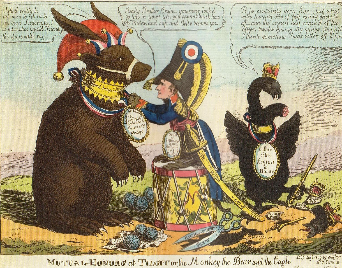 Тильзитский мир.Работают с документом и пытаются найти ответ на проблему урока. Можно было избежать войны? Выделяют причины ухудшения отношений России и Франции.- Подписание Тильзитского мира, 1807 годЧто Россия оказалась в невыгодном, подчинённом положении, «на поводке» у Наполеона.-Нет (Континентальная блокада экономически не выгодна), условия нарушались Россией.- Не стал, отношения ухудшались, обе стороны готовились к новой войне.1. Несоблюдение Россией континентальной блокады Англии. Огромные экономические убытки.2.1810 г. указ Александра о введении нового таможенного тарифа для Французских товаров.3.Создание под протекторатом Наполеона Герцогства Варшавского являлось удобным плацдармом для нападения на Россию.4. Протесты со стороны наполеона принимают оскорбительную форму.5.Падения авторитета Александра I, (вассал Наполеона)Фронтальная работа.Индивидуальная работаПознавательные: самостоятельно выделяют и формулируют познавательную цель. Коммуникативные: проявляют активность во взаимодействии для решения коммуникативных и познавательных задач, ставят вопросыУстные ответыIII.Изучениеновогоматериала25Работа с текстом учебникаОбъяснение учителя Работа со схемойРабота с текстом учебника и с документамиРабота с текстом учебникаРабота  с текстом. Сообщения учащихся.Постановка учителем проблемноговопроса.Планы  и силы сторон. Учащиеся получают задание ознакомиться с материалом  Документ 1,2.- Используя учебник, найдите и запишите данные о численности армий России и Франции. - Каковы достоинства и недостатки комплектования армий?- Планы  сторон.Документ 3.- Каково значение отступления русских войск? С какими трудностями столкнулась французская армия?Какой тактики ведения боевых действий придерживалась русская армия?-Как относились русские воины к тактике «отступления»?Смоленское Сражение.- Какого соотношение сил.- Оцените значение Смоленское сражение..Документ 5.Назначение М.И Кутузова -Почему в ходе войны было принято решение о смене командующего русской армией.- Как это событие отразилось на моральном состоянии русских войск и общества в целом?Бородинское сражение.-Опишите ход, основное значение и итоги Бородинской битвы. -Дайте военно-политическую оценку этого сражения.Почем обе армии считали себя победоносными и обе разбитыми?Совет в Филях. Пожар в Москве. Тарутинский маневр.-Какова главная цель  военного совета в Филях?-Какой предстала Москва перед французскими войсками?- В чем причина пожара в Москве?- Как отразилось на  французской армии пребывание в Москве ?-Положение Русской армии в Таретино. Как изменилось соотношение сил?Партизанское движение.- В чем вы видите главные причины массовых потерь французской армии в России? -Кто такие партизаны? Каков их вклад в достижение победы?-Назовите прославленные имена партизанского движения.- Вспомните из истории, когда народное ополчение уже играло ведущую роль в исходе военного конфликта в России?Переправа через Березино.Изгнание Наполеона.Учащиеся знакомятся с материалом и делают записи в тетради.Французская армия – 600 тыс (  «Великая армия» - армия двунадесяти языков.)Российская – около 200 тыс . Расположение: 1- Барклай де Толли; 2- Багратиона; 3- Тормасова ( на карте отметить)Планы  сторон.Наполеон- разбить основные силы России на границе и вынудить подписать мир.Россия план Барклай де Толли. – отступление, оборонительные бои, объединение армий под Смоленском. ( стр.28) Тактика «Выжженной земли».Наполеону не удалось разгромить русскую армию. «Потеря надежды на большое сражение для Наполеона было все равно. что нож в сердце.» Срыв плана быстрой войны.-Ведя постоянные бои с французами, русские войска набирались опыта.-Русским армиям удалось соединиться под Смоленском.( сохранить боевой дух)- «Великая армия» утрачивала свои боевые качества. продвигаясь вглубь страны , постоянно сражаясь , страдая от голода, солдаты Наполеона грабили и мародерствовали. Численность и моральный дух падал.- Отечественный характер войны.Формирование партизанских отрядов.Русские – 120 тысФранцузы – 200 тыс ( потери около 20 тыс )- Отступление- сохранение русской армии.- «непобедимого»  противника можно бить- Наполеон не получил ни продовольствия,  ни фуража.Мнение общества. ( Биография Кутузова)Отступление русской армии до Бородино.Учащиеся отвечают на поставленный вопрос.Работая  индивидуально,  учащиеся составляют тезисы по тексту учебника.( стр. 30)Работа с заранее заготовленной схемой.( стр.30)Учащиеся отвечают на поставленные вопросы.Историческое значение: -в этой битве были разбиты лучшие силы противника.-произошел переход инициативы в руки русской армии-пошатнулась уверенность французской армии в своей непобедимости- политическая и нравственная победа РоссииУчащиеся отвечают на поставленные вопросы.Учащиеся самостоятельно проводят работу с историческим источником.Партизанское движение. Сообщение о героя народной войны.Рассмотреть:  Иллюстрацию. (стр 32)Исторический факт.Манифест об окончании войны.Виисывают в тетрадб основные итоги и историческое значение Отечестенной войны.Индивидуальная работа.Фронтальная работа.Работа в парах.Индивидуальная работа1.Индивидуальная работа.2.Фронтальная работаИндивидуальная работаЛичностные: проявление интереса к новому учебному материалу; выражение положительного отношения к процессу познания.Регулятивные: совместно с читателем обнаруживают и формулируют выводыПознавательные: извлекают необходимую информацию; дополняют и расширяют имеющиеся знания; ориентируются в своей системе знаний: самостоятельно предполагают, какая информация нужна для решения учебной задачи; отбирают необходимые для решения учебной задачи источники информации среди предложенных.Коммуникативные: читают вслух и про себя тексты учебников и при этом ведут «диалог с автором» (прогнозируют будущее чтение,  ставят вопросы к тексту и ищут ответы; проверяют себя); отделяют новое от известного; выделяют главноеПознавательные: самостоятельно осуществляют поиск необходимой информации.Регулятивные: ориентируются в учебнике  Записи в тетрадиУстныеответы. Устные ответы.Устное задание Записи в тетрадиУстные ответы.Записи в тетрадиIV. Первичное осмысление и закрепление изученного7Работа в парахЗаполнить таблицу. Рабочая тетрадь. Устно в парах  заполняют таблицу.Свою работу по очереди представляет  классу.1.Индивидуальная работа.2.Фронтальная работаПознавательные: самостоятельно осуществляют поиск необходимой информации.Регулятивные: ориентируются в учебнике и рабочей тетрадиПроверка выполнения заданий V. Итоги урока. Рефлексия5Обобщение полученных на уроке сведенийКак вы думаете, какими черты русского характера проявились в этой войне?Придумайте синквейн про Бородинское сражение.Отвечают на вопросы. Определяют свое эмоциональное состояние на уроке.Фронтальная работаЛичностные: понимают значение знаний для человека и принимают его.Регулятивные: прогнозируют результаты уровня усвоения изучаемого материала Оценивание учащихся за работу на урокеДомашнее задание2Конкретизирует домашнее задание: § 4 выучить основные понятия и термины, вопросы и задания. Записывают домашнее задание п. 4. Контурная карта.Индивидуальная работа